          Mrs. Stroud’s Homework Planner 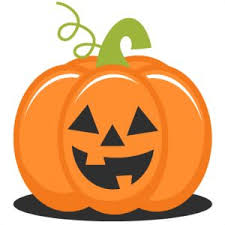 Monday 10/16PE DayTuesday 10/17Music Day  Wednesday 10/18Art Day  Thursday 10/19PE DayFriday 10/20Music Day SpellingUnit 5 Week 2More suffixesReading for 20 minsUnit 5 Week 2 practice sheet. Read for 20 minsRead 20 minutes.Sentence correction Activity sheet Read 20 minutes.TURN IN HOMEWORKMathTopic 3:Add within 100 using strategies Math 3.1-3.2 Math 3.4-3.5  ENJOY YOUR WEEKEND!!! Trick Words (Review Daily) Was,said,one,Shall,Pull,Full, Talk, Walk, Both, does, goes, pretty, again, please, animal, Use, Used, Sure, Against, Knew, How            ALWAYS, OFTEN, ONCE Was,said,one,Shall,Pull,Full, Talk, Walk, Both, does, goes, pretty, again, please, animal, Use, Used, Sure, Against, Knew, How            ALWAYS, OFTEN, ONCE Was,said,one,Shall,Pull,Full, Talk, Walk, Both, does, goes, pretty, again, please, animal, Use, Used, Sure, Against, Knew, How            ALWAYS, OFTEN, ONCE Was,said,one,Shall,Pull,Full, Talk, Walk, Both, does, goes, pretty, again, please, animal, Use, Used, Sure, Against, Knew, How            ALWAYS, OFTEN, ONCE  AR Update New AR Goals will be set after STaR assessments are given.  New AR Goals will be set after STaR assessments are given.  New AR Goals will be set after STaR assessments are given.  New AR Goals will be set after STaR assessments are given.  Test InfoAnd NewsScience test-Thursday, 10/19Spelling quiz- Friday, 10/20Picture Re-take Day, 10/18 Spelling resource: spellingcity.com/stroudgrade2Science test-Thursday, 10/19Spelling quiz- Friday, 10/20Picture Re-take Day, 10/18 Spelling resource: spellingcity.com/stroudgrade2Science test-Thursday, 10/19Spelling quiz- Friday, 10/20Picture Re-take Day, 10/18 Spelling resource: spellingcity.com/stroudgrade2Science test-Thursday, 10/19Spelling quiz- Friday, 10/20Picture Re-take Day, 10/18 Spelling resource: spellingcity.com/stroudgrade2SPECIALS  Next Monday:ART  